Nom del recurs * 
Nom del recurs que l'identificarà a la base de dades.

Descripció *
Feu una breu descripció de les característiques del recurs, de les persones destinatàries, de consideracions sobre la llicència,... Aquesta informació estarà disponible per a tothom en consultar la base de dades.Camí: bodySobre l'editor HTML 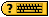 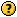 

Autor/a *
Si hi ha més d'un/a, separeu els noms per punt i coma (;)

Nivell educatiu *
Podeu seleccionar-ne més d'un tot prement la tecla Ctrl.

Àrea curricular *
Seleccioneu l'opció més escaient.

Àmbit competencial *
Podeu seleccionar-ne més d'un tot prement la tecla Ctrl.

Fitxer *
Mida màxima 20 MB. Consulteu el document Característiques dels materials per a més informació.FitxerFitxer : MUSICOS.BREMEN.notebook
Nom del fitxer (opcional) 


Tipus de fitxer
Seleccioneu el tipus de fitxer.

Imatge
Adjunteu una imatge representativa del material.ImatgeImatge: bremen-4-1
Text alternatiu 


PDF
Adjunteu el material en un fitxer en format PDF que permeti previsualitzar-lo.pdfFitxer:  los-musicos-de bremen
Nom del fitxer (opcional) 


Llicència d'ús * 
La llicència per defecte, si no s'especifica cap altra, és Creative Commons Reconeixement- No cormercial - Compartir igual (text legal) 

Data de creacióDia Mes Any 

És versió d'algun altre recurs?
En cas afirmatiu, indiqueu el nom del recurs i els canvis que s'han fet (traducció, adaptació per nivell i/o accessibilitat...) 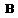 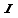 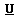 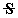 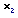 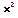 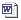 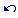 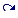 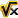 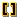 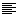 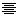 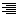 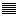 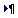 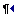 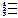 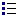 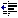 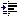 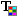 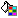 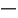 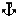 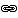 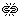 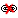 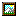 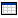 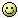 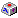 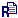 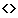 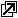 